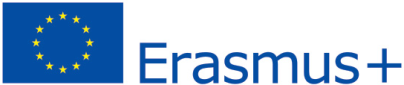 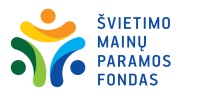 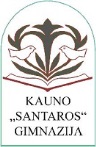 ERASMUS+ MOBILUMO ATRANKOS DALYVIO ANKETA ( MOKINIAMS)DATAĮ mobilumą ketinančio vykti asmens duomenys:Kontaktinio asmens duomenys Projektinė patirtis:            (Parašas)                                         (Vardas, pavardė)Vardas, pavardėAsmens kodasAdresas, pašto kodasEl. paštasMobilaus tel. Nr.KlasėKita Vardas, pavardėAsmens kodasAdresasEl. paštasMobilaus tel. Nr. KitaAr esate ankščiau dalyvavęs/usi Erasmus+, Mokymosi visą gyvenimą, NordPlus ar kitų programų mobilumo projektuose ar lydėjęs mokinius į mobilumus? Įvardinkite metus ir šalis/priimančias institucijas.